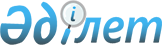 О некоторых вопросах республиканской собственностиПостановление Правительства Республики Казахстан от 19 декабря 2014 года № 1356

      В соответствии с пунктом 1 статьи 114 Закона Республики Казахстан от 1 марта 2011 года «О государственном имуществе» Правительство Республики Казахстан ПОСТАНОВЛЯЕТ:



      1. Передать в установленном законодательством порядке республиканское имущество с баланса Комитета по чрезвычайным ситуациям Министерства внутренних дел Республики Казахстан в оплату акций акционерного общества «Казавиаспас» согласно приложению к настоящему постановлению.



      2. Комитету государственного имущества и приватизации Министерства финансов Республики Казахстан совместно с Комитетом по чрезвычайным ситуациям Министерства внутренних дел Республики Казахстан принять меры, вытекающие из настоящего постановления.



      3. Настоящее постановление вводится в действие со дня его подписания.      Премьер-Министр

      Республики Казахстан                       К. Масимов

Приложение        

к постановлению Правительства

Республики Казахстан   

от 19 декабря 2014 года № 1356

                              Перечень

     республиканского имущества, передаваемого в оплату акций

                 акционерного общества «Казавиаспас»
					© 2012. РГП на ПХВ «Институт законодательства и правовой информации Республики Казахстан» Министерства юстиции Республики Казахстан
				№ п/пНаименование имуществаКоличествоГод выпускаЗаводской номер123451Вертолет ЕС1451201194182Вертолет ЕС1451201194353Вертолет ЕС1451201194454Вертолет ЕС1451201194485Вертолет ЕС1451201295106Вертолет ЕС1451201295317Вертолет ЕС1451201295408Вертолет ЕС1451201295549Вертолет ЕС14512012955910Вертолет ЕС14512012956011Вертолет ЕС14512013957612Вертолет ЕС14512013958213Вертолет ЕС14512013958414Вертолет ЕС14512013959215Вертолет Ми-26119873400121213316Вертолет Ми-26119873400121213717Наземное оборудование для технического обслуживания вертолетов ЕС145 для базы -112012-18Наземное оборудование для технического обслуживания вертолетов ЕС145 для базы -212012-19Наземное оборудование для технического обслуживания вертолетов ЕС145 для базы -312012-20Наземное оборудование для технического обслуживания вертолетов ЕС145 для базы - 412012-21Буксировочное водило12011-22Внешняя подвеска12011-23Водосливное устройство12011-24Дополнительный наружный топливный бак12011-Итого:Итого:24